Министерство образования и науки Республики Татарстангосударственное  автономное профессиональное образовательное учреждение «Казанский строительный колледж»                                                        УтверждаюДиректор  А.В.Проснев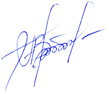 28 августа 2022гСогласованоЗам. директора по НМР Денисова       (О.В.Денисова)28 августа 2022гПлан работы Школы начинающего педагогана 2022/2023, 2023\2024, 2024/2025 учебные годаКазань Цель: Создание организационно-методических условий для успешной адаптации молодых специалистов в условиях современного колледжаЗадачи:помочь адаптироваться молодому специалисту в коллективе;определить уровень его профессиональной подготовки;выявить затруднения в педагогической практике;формировать творческую индивидуальность молодого преподавателя;создать условия для развития профессиональных навыков молодых педагогов, в том числе навыков применения различных средств, форм обучения и воспитания, психологии общения с обучающимися и их родителями;повышать профессиональный уровень педагога с учетом его потребностей, затруднений, достижений;развивать потребности у молодых педагогов к профессиональному самосовершенствованию и работе над собой.развивать творческий потенциал начинающих педагогов, мотивировать их участие в инновационной деятельности, проследить динамику развития профессиональной деятельности каждого педагогаПервый год обученияТема: Знания и умения педагогов - залог творчества и успеха обучающихсяВторой год обученияТема: Самостоятельный творческий поиск Развитие профессиональной компетентности начинающих педагоговТретий год обученияТема: Самостоятельный творческий поиск, выбор индивидуальной педагогической линии.№ п\пТемаСрокОтветственные1Заседание 1. «Нормативно-правовая база образовательного процесса» 1. Изучение нормативно-правовой базы «Знакомство с ФГОС СПО (структура и содержание),  локальными нормативными актами колледжа.   2. Учебный план профессии, специальности 3. Рабочие программы дисциплины, модуля, КТП, КОС4. Профстандарт5. Ведение журнала. сентябрьДенисова О.В.Габдрахманова Ж.А.2Заседание 2. «Алгоритм построения современного учебного занятия»1.. План урока (технологическая карта занятия)2. Методическое требование к современному уроку.Подготовка, содержание, техника проведения урока3. Соблюдение на учебных занятиях санитарно-гигиенических требований.октябрьДенисова О.В.3.Заседание 3. «Постановка целей и задач учебного занятия. Типы и формы уроков. Методы обучения.»Целеполагание как неотъемлемый элемент деятельности преподавателя.1.Виды целей и задач для учебного занятия.2. Анализ примерных формулировок целей и задач для различных учебных3.Методы обучения4.Типы и формы урока.ноябрьДенисова О.В.4.Заседание 4. «Знакомство   с    перечнем    педагогических   технологий,    используемых   в обучении1.Современные образовательные технологиидекабрьДенисова О.В.5.Заседание 5. «Организация контроля знаний, умений, профессиональных и общих компетенций обучающихся»1..Традиционные виды и формы контроля.2.Типы оценочных заданий.3.Структура фонда оценочных средств (КОС). Этапы разработки КОС для контроля освоения учебных дисциплин и профессиональных модулей.январьПредседатель ПЦК Ковалева М.А.6Заседание 6. «Анализ и самоанализ учебного занятия». 1. Требования к анализу и деятельности преподавателя на уроке.2..Требования к содержанию и структуре анализа и самоанализа учебного занятия.3. Работа с инструкцией по составлению самоанализа учебного занятия. 4.. Отчет   начинающих   преподавателей   о   посещенных   занятиях   опытных
преподавателей колледжа. 5. Дискуссия «Факторы, влияющие на качествопреподавания»февральДенисова О.В.8Заседание 8. «Организация самостоятельной работы обучающихся».1.. Роль    самостоятельной    работы    обучающихся    на    теоретических    и практических занятиях.2.. Формы самостоятельной работы обучающихся на занятиях.3.Методическое обеспечение самостоятельной работы.Денисова О.В.9Заседание 9. Самообразование и профессиональное обучение преподавателей1. Требования к квалификации педагогических работников2. Формы самообразования преподавателейСамообразование как источник индивидуального роста педагога.3. Методические рекомендации по определению тем самообразования4. Виды     профессионального     обучения:     повышение     квалификации профессиональная переподготовка5. Аттестация педагоговапрельДенисова О.В.Заседание 9. «Профессиональная компетентность педагога в системе СПО»1. Профессионально значимые личностные качества преподавателя».майДенисова О.В.10Заседание 10. Подведение итогов работы Школы начинающего педагога.1. Подведение итогов работы ШНП в 2018/2019учебный год.Презентация методических достижений начинающих преподавателей.  Создание презентаций,электронных пособий, учебных фильмов молодыми педагогами 2.Создание портфолио педагогаиюньДенисова О.В.№ п/пТемаСрокОтветственный1Заседание1. Анкетирование на выявление профессиональных затруднений, определение степени комфортности преподавателя в коллективе.сентябрьДенисова О.В.2Заседание   2.   «Психолого-педагогические   аспекты   взаимодействия   педагога   и обучающихся. Воспитательная функция преподавателя».1.Круглый стол «Психолого-педагогическая культура преподавателя - основы гуманизации образовательного процесса»2. Обмен мнениями по проблемам, с которыми приходиться сталкиваться начинающим педагогамоктябрьДенисова О.В.3Заседание 3. «Знакомство   с    перечнем    педагогических   технологий,    используемых   в обучении1. Современные образовательные технологии.2.Теоретические характеристики современных педагогических технологий;ноябрьДенисова О.В.4Заседание 4. «Организация самостоятельной работы обучающихся».1.. Роль    самостоятельной    работы    обучающихся    на    теоретических    и практических занятиях.2..Формы самостоятельной работы обучающихся на занятиях.3.Методическое обеспечение самостоятельной работы.декабрьДенисова О.В.5Заседание 5.Учебно-исследовательская деятельность учащихся как модель педагогической технологии.1.Организация исследовательской работы обучающихся, оформление работ, подготовка к выступлениям и защите проектов январь Денисова О.В.6Заседание 6.Самообразование как источник индивидуального роста педагога.1.Самообразование педагога.2.Методические рекомендации по определению тем самообразования3. Аттестация педагогических работниковфевраль Денисова О.В.7Заседание 7. «Применение информационно-коммуникативных технологий в обучении»1. Информационно-коммуникативные технологии впреподавании предмета.2. Методические рекомендации «Требования к построению мультимедийной презентации»март Денисова О.В.8Заседание 8. «Организация контроля знаний, умений, профессиональных и общих компетенций обучающихся»1..Традиционные виды и формы контроля.2.Типы оценочных заданий.3.Структура фонда оценочных средств (КОС). Этапы разработки КОС для контроля освоения учебных дисциплин и профессиональных модулей.апрель Денисова О.В.9Заседание 9. «Требования к проведению открытых уроков и внеклассных мероприятий»1. Методические требования по проведению открытого урока. 2. Самоанализ проведенного занятия.3.Рекомендации по разработке учебно-методических мероприятий по предметным неделям.майДенисова О.В.10Заседание 10. Подведение итогов работы Школы начинающего педагога.1. Подведение итогов работы ШНП в текущем  учебном году.2. Презентация методических достижений начинающих преподавателей.  Создание презентаций,электронных пособий, учебных фильмов молодыми педагогами 3.Создание портфолио педагогаиюньДенисова О.В.№ п/пТемаСрокОтветственный1Заседание 1 «Аттестация педагогических работников»1.Изучение нормативно-правовых документов по аттестации педагогических работников.2. Аттестация на СЗД3.Аттестация на первую квалификационную категорию. Требования к квалификации педагогических работников при присвоении им квалификационной категории.сентябрьДенисова О.В.2Заседание 3 «УМК по дисциплине, профессии. специальности»1.Требования по формированию учебно-методического комплекса дисциплины, профессии, специальности2.Разработка и корректировка  рабочих программ и профессиональных модулейоктябрьДенисова О.В.3Заседание 4 «Виды уроков»1. Виды нетрадиционных уроков. 2. Интегрированные урокиноябрьДенисова О.В.4Заседание 8. «Организация контроля знаний, умений, профессиональных и общих компетенций обучающихся»1..Традиционные виды и формы контроля.2.Типы оценочных заданий.3.Структура фонда оценочных средств (КОС). Этапы разработки КОС для контроля освоения учебных дисциплин и профессиональных модулей.декабрьПредседатель ПЦК Ковалева М.А.5Заседание5 Тема: Педагогические технологии как необходимый фактор качества образования. 1.Традиционные и инновационные педагогические технологии, используемые на занятиях.2. Здоровьесберегающие технологииянварьДенисова О.В.6Заседание  6.   «Психолого-педагогические   аспекты   взаимодействия   педагога   и обучающихся. Воспитательная функция преподавателя».1.Стили педагогического общения.2.Барьеры общения.3.Тренинг «Способы разрешения конфликтных ситуаций».февральНиконова В. Ю.Царевина О.В.7Заседание 7. «Организация самостоятельной работы обучающихся».1. Рекомендации по разработке методических указаний по выполнению  самостоятельных работ и лабораторно-практических  работ.март Денисова О.В..8Заседание 6. «Анализ и самоанализ учебного занятия».1.Взаимопосещения  занятий.    2.Сравнительный  анализ и самоанализ уроковапрельДенисова О.В.9Заседание 10. «Самообразование  преподавателей».1. Самообразование как источник индивидуального роста педагога. 2.Методические рекомендации по определению тем самообразованиямай Денисова О.В.10Заседание   9. Заседание 10. Подведение итогов работы Школы начинающего педагога.1.Защита проектов по темам самообразовательной работы с презентацией и индивидуальными методическими (дидактическими выставками)2.Портфолио педагогаиюньДенисова О.В.